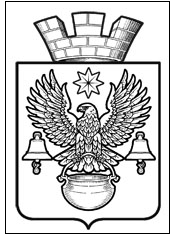 ПОСТАНОВЛЕНИЕАДМИНИСТРАЦИИКОТЕЛЬНИКОВСКОГО ГОРОДСКОГО ПОСЕЛЕНИЯКОТЕЛЬНИКОВСКОГО МУНИЦИПАЛЬНОГО   РАЙОНАВОЛГОГРАДСКОЙ ОБЛАСТИ__________________________________________________________________
  20.12. 2017 г.                                                                                № 1096Об утверждении  Порядка уведомления представителя нанимателя (работодателя)  муниципальными служащими, замещающими должности муниципальной службы в администрации Котельниковского городского поселения о возникновении личной заинтересованности при исполнении должностных обязанностей, которая приводит или может привести к конфликту интересов             В соответствии со статьей 11 Федерального закона от 25 декабря 2008 г. N 273-ФЗ "О противодействии коррупции"  и Указом Президента Российской Федерации от 22 декабря 2015 г. N 650 "О порядке сообщения лицами, замещающими отдельные государственные должности Российской Федерации, должности федеральной государственной службы, и иными лицами о возникновении личной заинтересованности при исполнении должностных обязанностей, которая приводит или может привести к конфликту интересов, и о внесении изменений в некоторые акты Президента Российской Федерации", а также в целях повышения эффективности мер по предотвращению и урегулированию конфликта интересов, руководствуясь Федеральным законом «Об общих принципах  организации местного самоуправления в Российской Федерации» №131-ФЗ от 06.10.2003 г., Федеральным законом «О муниципальной службе в Российской Федерации» № 25-ФЗ от 02.03.2007 г., Уставом Котельниковского городского поселения Котельниковского муниципального района Волгоградской области, администрация Котельниковского городского поселенияПОСТАНОВЛЯЕТ:1. Утвердить Порядок уведомления представителя нанимателя (работодателя)  муниципальными служащими, замещающими должности муниципальной службы в администрации Котельниковского городского поселения о возникновении личной заинтересованности при исполнении должностных обязанностей, которая приводит или может привести к конфликту интересов   (Приложение №1).2. Контроль за исполнением настоящего постановления оставляю за собой. 3. Настоящее постановление вступает в силу со дня подписания и подлежит  обнародованию на сайте администрации Котельниковского городского поселения.Глава Котельниковскогогородского поселения                                                                              А.Л. ФедоровПриложение №1к постановлению Администрации Котельниковского городского                                                                                                                                  поселения от 20.12.2017 г. N1096    ПОРЯДОК  уведомления представителя нанимателя (работодателя)  муниципальными служащими, замещающими должности муниципальной службы в администрации Котельниковского городского поселения о возникновении личной заинтересованности при исполнении должностных обязанностей, которая приводит или может привести к конфликту интересов1. Настоящий Порядок устанавливает процедуру уведомления муниципальными служащими, замещающими должности муниципальной службы (далее - муниципальные служащие), о возникновении личной заинтересованности при исполнении должностных обязанностей, которая приводит или может привести к конфликту интересов.2. Муниципальные служащие обязаны уведомлять о возникновении личной заинтересованности при исполнении должностных обязанностей, которая приводит или может привести к конфликту интересов, а также принимать меры по предотвращению или урегулированию конфликта интересов.3. При возникновении у муниципального служащего личной заинтересованности при исполнении должностных обязанностей, которая приводит или может привести к конфликту интересов, он обязан незамедлительно, а в случае отсутствия его по какой-либо причине на рабочем месте - при первой возможности представить уведомление о возникновении личной заинтересованности при исполнении должностных обязанностей, которая приводит или может привести к конфликту интересов (далее - уведомление). Уведомление представляется муниципальным служащим в письменном виде в произвольной форме или по рекомендуемому образцу согласно приложению N 1 к настоящему Порядку.4. Муниципальные служащие составляют уведомление на имя главы Котельниковского городского поселения и представляют его в Общий отдел администрации Котельниковского городского поселения.5. К уведомлению могут прилагаться имеющиеся в распоряжении муниципального служащего дополнительные материалы, подтверждающие факт возникновения личной заинтересованности при исполнении должностных обязанностей, которая приводит или может привести к конфликту интересов, а также материалы, подтверждающие меры, принятые государственным служащим по предотвращению или урегулированию конфликта интересов.В случае если уведомление не может быть передано муниципальным служащим лично, оно направляется по почте с уведомлением о вручении.6. Уведомление регистрируется Общим отделом  в день его поступления в Журнале регистрации уведомлений о возникновении личной заинтересованности при исполнении должностных обязанностей, которая приводит или может привести к конфликту интересов (далее - Журнал), составленном по рекомендуемому образцу согласно приложению N 2 к настоящему Порядку.Листы Журнала должны быть прошиты, пронумерованы и заверены печатью.7. Копия уведомления с отметкой о его регистрации выдается муниципальному служащему на руки под роспись в Журнале, а в случае если уведомление было направлено по почте, направляется муниципальному служащему по почте с уведомлением о вручении.8. На копии уведомления, подлежащей передаче муниципальному служащему, ставится отметка "Уведомление зарегистрировано" с указанием даты регистрации уведомления, фамилии, имени, отчества (при наличии) и должности лица, зарегистрировавшего данное уведомление.9. Не позднее трех рабочих дней, следующих за днем регистрации уведомления, Общий отдел обеспечивает его передачу Главе Котельниковского городского поселения с докладной запиской.10. По решению Главы Котельниковского городского поселения, представленное муниципальным служащим, может быть передано в Комиссию по соблюдению требований к служебному поведению муниципальных служащих администрации Котельниковского городского поселения Котельниковского муниципального района Волгоградской области  и урегулированию конфликта интересов.11. В случае принятия решений, предусмотренных пунктом 10 настоящего Порядка, уведомления, представленные муниципальными служащими, направляются в Общий отдел, для их предварительного рассмотрения и подготовки на каждое из них мотивированного заключения в соответствии с пунктом 15.5 Положения о комиссиях по соблюдению требований к служебному поведению муниципальных служащих администрации Котельниковского городского поселения Котельниковского муниципального района Волгоградской области  и урегулированию конфликта интересов, утвержденного Постановлением администрации Котельниковского городского поселения №1080 от 15.12.2017 г.12. Глава Котельниковского городского поселения по результатам рассмотрения уведомления, представленного муниципальным служащим, принимается одно из следующих решений:а) признать, что при исполнении должностных обязанностей муниципальным служащим, представившим уведомление, конфликт интересов отсутствует;б) признать, что при исполнении должностных обязанностей муниципальным служащим, представившим уведомление, личная заинтересованность приводит или может привести к конфликту интересов;в) признать, что муниципальным служащим, представившим уведомление, не соблюдались требования об урегулировании конфликта интересов.14. В случае принятия решения, предусмотренного подпунктом "б" пункта 12 настоящего Порядка, Глава Котельниковского городского поселения в соответствии с законодательством Российской Федерации принимает меры или обеспечивает принятие мер по предотвращению или урегулированию конфликта интересов либо рекомендует муниципальному служащему, представившему уведомление, принять такие меры.15. В случае принятия решения, предусмотренного подпунктом "в" пункта 12 настоящего Порядка, Главой Котельниковского городского поселения рассматривается вопрос о проведении проверки для решения вопроса о применении в отношении муниципального служащего, представившего уведомление, мер юридической ответственности, предусмотренных законодательством Российской Федерации.Начальник общего отдела                                                                         С.В. Ермолаева ПРИЛОЖЕНИЕ № 1к  Порядку уведомления представителя нанимателя (работодателя)  муниципальными служащими, замещающими должности муниципальной службы в администрации Котельниковского городского поселения о возникновении личной заинтересованности при исполнении должностных обязанностей, которая приводит или может привести к конфликту интересов,  утвержденного постановлением администрации Котельниковского   городского поселения Котельниковского муниципального района Волгоградской областиот «20» декабря 2017 г. №1096Главе Котельниковского городского поселения Котельниковского муниципального района Волгоградской области_______________________________(Ф.И.О)от _________________________________________________________________________________________________________(Ф.И.О., замещаемая должность)Уведомлениео возникновении личной заинтересованности при исполнениидолжностных обязанностей, которая приводит или можетпривести к конфликту интересов    Уведомляю   о   возникновении  у  меня  личной  заинтересованности  приисполнении  должностных обязанностей, которая приводит или может привести кконфликту интересов (нужное подчеркнуть).    Обстоятельства,     являющиеся    основанием    возникновения    личнойзаинтересованности:______________________________________________________________________________________________________________________________________________________    Должностные   обязанности,  на  исполнение  которых  влияет  или  можетповлиять личная заинтересованность:______________________________________________________________________________________________________________________________________________________    Предлагаемые   меры  по  предотвращению  или  урегулированию  конфликтаинтересов:______________________________________________________________________________________________________________________________________________________    Намереваюсь (не намереваюсь) лично присутствовать на заседании комиссии по соблюдению требований к служебному поведению федеральных государственныхслужащих и урегулированию конфликта интересов (аттестационной комиссии) прирассмотрении настоящего уведомления (нужное подчеркнуть)._____________ 20__ г.     _____________     _________________________        (дата)                                        (подпись)                         (расшифровка подписи)	ПРИЛОЖЕНИЕ № 2к  Порядку  уведомления представителя нанимателя (работодателя)  муниципальными служащими, замещающими должности муниципальной службы в администрации Котельниковского городского поселения о возникновении личной заинтересованности при исполнении должностных обязанностей, которая приводит или может привести к конфликту интересов,  утвержденного постановлением администрации Котельниковского  городского поселения Котельниковского муниципального района Волгоградской областиот «20» декабря 2017 г. №1096Журналрегистрации уведомлений о возникновении личнойзаинтересованности при исполнении должностных обязанностей,которая приводит или может привести к конфликту интересовНачат __ _________ 20__ г.Окончен __ _______ 20__ г.На __ листахНачальник общего отдела                                                                                                         С.В. ЕрмолаеваN п/пРегистрационный номер уведомленияДата регистрации уведомленияСведения о государственном служащем, представившем уведомлениеСведения о государственном служащем, представившем уведомлениеСведения о государственном служащем, представившем уведомлениеОтметка о получении копии уведомления (копию получил, подпись) либо о направлении копии уведомления по почтеФамилия, имя, отчество (при наличии) и подпись лица, принявшего уведомлениеСведения о принятом решенииN п/пРегистрационный номер уведомленияДата регистрации уведомленияфамилия, имя, отчество (при наличии)должностьномер телефонаОтметка о получении копии уведомления (копию получил, подпись) либо о направлении копии уведомления по почтеФамилия, имя, отчество (при наличии) и подпись лица, принявшего уведомлениеСведения о принятом решении123456789